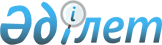 О внесении изменений в постановление Правительства Республики Казахстан от 11 февраля 2009 года № 133 "Об утверждении перечня лекарственных средств любых форм, в том числе лекарств-субстанций, а также материалов и комплектующих для их производства; изделий медицинского (ветеринарного) назначения, включая протезно-ортопедические изделия, сурдотифлотехники и медицинской (ветеринарной) техники; материалов и комплектующих для производства лекарственных средств любых форм, в том числе лекарств-субстанций, изделий медицинского (ветеринарного) назначения, включая протезно-ортопедические изделия, и медицинской (ветеринарной) техники, обороты по реализации которых освобождаются от налога на добавленную стоимость и перечня медицинских (ветеринарных) услуг, за исключением косметологических, санаторно-курортных, обороты по реализации которых освобождаются от налога на добавленную стоимость"
					
			Утративший силу
			
			
		
					Постановление Правительства Республики Казахстан от 30 марта 2012 года № 399. Утратило силу постановлением Правительства Республики Казахстан от 29 декабря 2018 года № 922.
      Сноска. Утратило силу постановлением Правительства РК от 29.12.2018 № 922 (вводится в действие по истечении десяти календарных дней после дня его первого официального опубликования).
      Правительство Республики Казахстан ПОСТАНОВЛЯЕТ:
      1. Внести в постановление Правительства Республики Казахстан от 11 февраля 2009 года № 133 "Об утверждении перечня лекарственных средств любых форм, в том числе лекарств-субстанций, а также материалов и комплектующих для их производства; изделий медицинского (ветеринарного) назначения, включая протезно-ортопедические изделия, сурдотифлотехники и медицинской (ветеринарной) техники; материалов и комплектующих для производства лекарственных средств любых форм, в том числе лекарств-субстанций, изделий медицинского (ветеринарного) назначения, включая протезно-ортопедические изделия, и медицинской (ветеринарной) техники, обороты по реализации которых освобождаются от налога на добавленную стоимость и перечня медицинских (ветеринарных) услуг, за исключением косметологических, санаторно-курортных, обороты по реализации которых освобождаются от налога на добавленную стоимость" (САПП Республики Казахстан, 2009 г., № 10, ст. 55) следующие изменения:
      в перечне лекарственных средств любых форм, в том числе лекарств-субстанций, а также материалов и комплектующих для их производства; изделий медицинского (ветеринарного) назначения, включая протезно-ортопедические изделия, сурдотифлотехники и медицинской (ветеринарной) техники; материалов и комплектующих для производства лекарственных средств любых форм, в том числе лекарств-субстанций, изделий медицинского (ветеринарного) назначения, включая протезно-ортопедические изделия, и медицинской (ветеринарной) техники, обороты по реализации которых освобождаются от налога на добавленную стоимость, утвержденном указанным постановлением: 
      в графе "Код ТН ВЭД РК":
      слова "ТН ВЭД РК" заменить словами "ТН ВЭД ТС";
      цифры "0206 49 200 1" и "0206 49 800 1" заменить цифрой "0206 49 000 1";
      цифру "3307 90 000 0" заменить цифрой "3307 90 000 1";
      цифру "3701 10 100 0" заменить словами "из 3701 10 000 0";
      цифру "3707 90 110 0" заменить словами "из 3707 90 200 0";
      строку:
      "
                                                                     "
      изложить в следующей редакции:
      "
                                                                    ";
      цифру "3926 90 980 1" заменить словами "из 3926 90 970 1";
      цифру "3926 90 980 9" заменить словами "из 3926 90 970 7";
      цифру 4014 90 100 0 заменить словами "из 4014 90 000 0";
      цифру 4014 90 900 0 заменить цифрой "4014 90 000 0";
      цифру "7326 90 980 0" заменить словами "из 7326 90 980 9";
      цифры "7607 19 910 0" и "7607 19 990 0" заменить цифрой "7607 19 900 0";
      цифру "8539 49" заменить словами "из 8539 49 000 0";
      цифру "9003 19 100 0" заменить цифрой "9003 19 000 1";
      цифру "9030 10 900 0" заменить словами "из 9030 10 000 0";
      цифру "9106 90 100 0" заменить словами "из 9106 90 000 0";
      цифры "9405 10 280 1" и "9405 10 300 1" заменить цифрой "9405 10 400 1" соответственно;
      слова "Номенклатура товаров определяется по коду Товарной номенклатуры внешнеэкономической деятельности Республики Казахстан (ТН ВЭД РК) и наименованию товара" изложить в следующей редакции: 
      "Номенклатура товаров определяется по коду Товарной номенклатуры внешнеэкономической деятельности Таможенного союза (ТН ВЭД ТС) и наименованию товара".
      2. Настоящее постановление вводится в действие по истечении десяти календарных дней после первого официального опубликования.
					© 2012. РГП на ПХВ «Институт законодательства и правовой информации Республики Казахстан» Министерства юстиции Республики Казахстан
				
из 3920 (**)
материалы из поливинилхлорида, используемые в
фармацевтической и медицинской промышленности
из 3920 (**)
плиты, листы, пленка и полосы или ленты, прочие,
из пластмасс, непористые и неармированные,
неслоистые, без подложки и не соединенные
аналогичным способом с другими материалами,
используемые в фармацевтической и медицинской
промышленности
Премьер-Министр 
Республики Казахстан
К. Масимов